Publicado en Granada el 21/03/2023 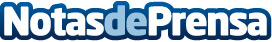 Víver Kombucha celebra su tercer aniversario con presencia en más de 3.000 puntos de venta del paísLos cambios en los hábitos de consumo de los españoles han propiciado que día a día las bebidas saludables ganen peso en la cesta de la compraDatos de contacto:María José García-Mondelo Pérez617551616Nota de prensa publicada en: https://www.notasdeprensa.es/viver-kombucha-celebra-su-tercer-aniversario Categorias: Nutrición Gastronomía Andalucia Industria Alimentaria Consumo http://www.notasdeprensa.es